TOWN OF       HARWICH 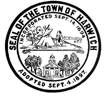 732 Main Street Harwich, MA 02645 PHONE (508)-430-7538     FAX (508)430-7531 HARWICH CONSERVATION COMMISSION - MEETING AGENDA TOWN HALL – GRIFFIN ROOM THURSDAY– February 22nd – 6:30 PM *Public may attend the meeting in person, access the meeting on Channel 18 (Broadcasting Live), or can login to the meeting remotely using the following login information* Conservation Commission
Feb 22, 2024, 6:30 – 8:30 PM (America/New York)
Please join my meeting from your computer, tablet or smartphone.
https://meet.goto.com/502607221
You can also dial in using your phone.
Access Code: 502-607-221
United States: +1 (224) 501-3412
Get the app now and be ready when your first meeting starts:
https://meet.goto.com/install6:30 PM Call to Order All hearings shall be subject to discussion, taking of testimony, review of submitted and documents which may result in a vote being taken to approve or deny a project; or to issue a continuance to a time and date certain to receive and review further information as needed. Pledge of AllegianceThe following applicants have filed a Request for Determination of ApplicabilityJeanne McKenzie, 11 Pilgrim Rd, Map 7, Parcel C3.  Site improvements including relocation of rinsing station and addition construction.The following applicants have filed an Abbreviated Notice of Resource Area DelineationWychmere Harbor Real Estate, LLC., 23 Snow Inn Rd, Map 8, Parcel P2. Confirmation of Resource Area boundaries and associated buffer zones.  The following applicants have filed a Notice of IntentTown of Harwich, Route 28 Road Layout between Bank St. and Saquatucket Harbor Sidewalk construction by Mass DOT on south side of Route 28.Deborah and John Sullivan, 4 Cottage Ave, Map: 6 Parcel: G1-5-2 SE32-2548. Replace existing marine bulkhead with stone revetment. Relocation of coastal access stairs. (Continued from 2/7/24)Mary Ellen Costello & John J. O’Brien Trustees, 1698 Centre Street Realty Trust, 5 Cottage Ave, Map: 6 Parcel: G2-1 SE32-2549. Replace existing marine bulkhead with stone revetment. Relocation of coastal access stairs. (Continued from 2/7/24)33 Dunes Road LLC., 33 Dunes Rd, Map 5, Parcel W1-5, SE32-2550. Site improvements including relocation of swimming pool, deck removal and patio reconstruction.Douglas P. & Wendy Mills Trustees, Mills Realty Trust, 74 Depot Rd, Map 44, Parcel P2, SE32-2551. Raze and replace single-family dwelling and install new septic system.Alfred and Carol Novak, 30 Harbor Rd, Map 15 Parcel U15-A SE32-2366 Remanded to Conservation Commission by Court – New dock in Wychmere Harbor.The following applicants have filed for a Certificate of Compliance
Robert and Paula Bigelow Howard, 7 Nons Rd, Map 6 Parcel C1-9 SE32-2524. Increase float size.Orders of ConditionsDaniel Corey & David Mogan, 9 & 11 Herring Run, Map 3, Parcels X3-2 & X3-3 SE32-2546. Construction of new shared dock with float and dredging.Minutes4.5.232.7.24
1.4.23Discussion and Possible VoteCommunity Preservation Committee Signage at the Bells Neck Conservation AreaANY OTHER BUSINESS WHICH MAY COME BEFORE THE COMMISSION 